النشيد الوطني الجزائري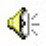 قـــسما بالنازلات الـماحقات     والـدماء الـزاكيات الطـــاهراتوالبــنود اللامعات الـخافقات     في الـجبال الشامخات الشاهقاتنحن ثــرنـا فحــياة أو مـمات     وعقدنا العزم أن تـحيا الجـزائرفاشهدوا .. فاشهدوا .. فاشهدوانحن جند في سبيل الـحق ثرنا    وإلى استقلالنا بالـحرب قـــمنالـم يكن يصغى لنا لـما نطــقنا     فاتــخذنا رنة البـارود وزنـــــاوعزفنا نغمة الرشاش لــــحنا     وعقدنا العزم أن تـحيا الجزائرفاشهدوا .. فاشهدوا .. فاشهدوايا فرنسا قد مضى وقت العتاب    وطويناه كــما يطوى الكـــتابيا فرنسا إن ذا يوم الـحــساب     فاستعدي وخذي منــا الجوابإن في ثــورتنا فصل الـخطاب    وعقدنا العزم أن تـحيا الجزائرفاشهدوا .. فاشهدوا .. فاشهدوانحن من أبطالنا ندفع جنــــــدا     وعلى أشـلائنا نصنع مجــــداوعلى أرواحنا نصعد خـــــلدا     وعلى هامــاتنا نرفع بنــــــداجبهة التـحرير أعطيناك عـهدا    وعقدنا العزم أن تـحيا الجزائرفاشهدوا .. فاشهدوا .. فاشهدواصرخة الأوطان من ساح الفدا     اسـمعوها واستجــيبوا للنــــداواكـــتبوها بـــدماء الــشهــداء      واقرأوهــا لبني الـجـيل غــــداقد مددنا لـك يا مـــجد يــــدا        وعقدنا العزم أن تـحيا الجزائرفاشهدوا .. فاشهدوا .. فاشهدواشعر: شاعرالثورة  مفدي زكرياتلحين : الموسيقار المصري محمد فوزينظم بسجن بربروس في الزنزانة رقم 69 بالجزائر